MIUR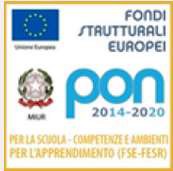    ISTITUTO COMPRENSIVO “MARGHERITA HACK” VIA CROCE ROSSA N. 4 – 20097 - SAN DONATO MILANESE COD. MECC. MIIC8FB00P – C.F.: 97667080150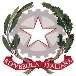 TEL 025231684 – FAX 0255600141e-mail:MIIC8FB00P@istruzione.it - e-mail PEC:MIIC8FB00P@PEC.istruzione.ithttp://www.icsmargheritahacksandonatomi.edu.it/                                                              Codice Univoco Ufficio: UF3XK7Allegato C/1AUTORIZZAZIONE PIANO DI AZIONE PER SOMMINISTRAZIONE FARMACO INDISPENSABILE                                                                                                   Al Personale Docente                                                                                                    Al Personle ATAOggetto: autorizzazione piano di azione per somministrazione farmaco indispensabile   all’alunno/a .................................................................................. frequentante la classe .................scuola ...................................................................................................................................................A seguito della richiesta inoltrata, presso la direzione dell'Istituto,dal/i Sig. ...............................................................................................................................................per il/la figlio/a ...................................................................................................................................relativa alla somministrazione del farmaco indispensabile, il Dirigente Scolastico autorizza a somministrare il farmaco secondo il seguente piano di intervento:Il genitore consegnerà al personale della scuola una confezione nuova ed integra del medicinale.................................. da somministrare ogni giorno alle ore	all'alunno/anella dose   di   .....................................................................................   come   da   prescrizionemedica già consegnata in segreteria e allegata in copia alla presente.Il genitore provvederà a rifornire la scuola di una nuova confezione integra, ogni qual volta il medicinale sarà terminato1.Il medicinale sarà conservato in luogo sicuro per gli alunni, ma di facile accesso per il personale che effettuerà la somministrazione2:Il medicinale sarà somministrato all'alunno da3:.......................................................................	......................................................................................................................................           ………………………………………………………………  Luogo e Data ................................ il ........................ Per presa visione e conferma della disponibilità:1. Al momento della consegna sarà stilato il verbale di cui si allega prospetto2. Indicare il luogo della custodia3. Indicare il nominativo del personale incaricato e le eventuali sostituzioniIl Personale incaricato (firma):